Arkusz 1
Pokoloruj                  na żółto,           na zielono,  a              na czerwono. Wytnij wszystkie elementy (z pomocą rodzica).
Wycięte elementy ułóż według wzoru.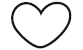 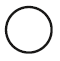 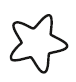 Arkusz 2Pokoloruj elementy znajdujące się już na arkuszu 2. Doklej pozostałe według wzoru pokolorowane i wycięte elementy z arkusza 1.